Chester Public LibraryBoard of Trustees MeetingTuesday May 19, 2020, 6:30 pmUnder the emergency provisions of RSA 91-A, this meeting will take place electronically and will be recorded.  To participate, email the library at: chesterpubliclibrary@gmail.comAgenda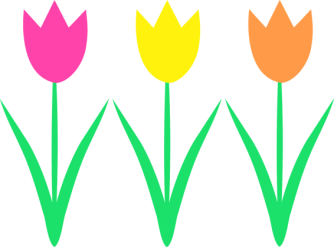 Call to OrderAttendanceReview and Approval of agendaSecretary's Report Director’s Report Donations and ContributionsTreasurer’s Report Approval of Expenditures and Incoming Checks Monthly StatisticsUnfinished business:Prioritize unfinished projects: Display case, walkways, porch railings, furniture, spotlight for flag pole, entry and exit flooringNew Business:Update: reopening, face masks for staffPlan next month’s agendaNext Meeting:  May 19, 2020 at 6:30 pmAdjourn